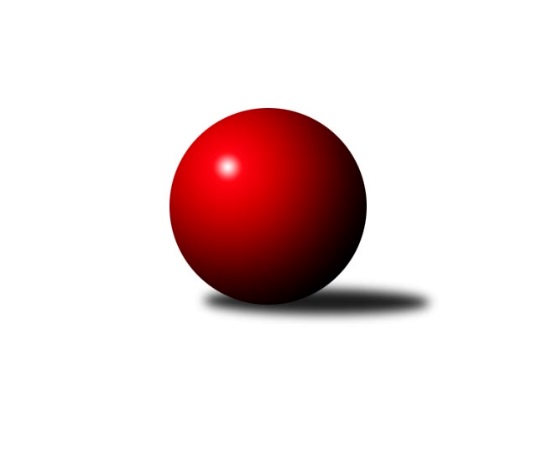 Č.4Ročník 2022/2023	3.6.2024 3. KLM B 2022/2023Statistika 4. kolaTabulka družstev:		družstvo	záp	výh	rem	proh	skore	sety	průměr	body	plné	dorážka	chyby	1.	KK Slavoj Praha B	4	3	1	0	20.0 : 12.0 	(51.5 : 44.5)	3353	7	2238	1115	30.3	2.	KK Konstruktiva Praha	3	3	0	0	21.0 : 3.0 	(49.0 : 23.0)	3339	6	2239	1100	32.3	3.	TJ Dynamo Liberec	4	2	1	1	17.0 : 15.0 	(48.0 : 48.0)	3199	5	2180	1019	35	4.	SK Žižkov Praha	3	2	0	1	14.0 : 10.0 	(42.5 : 29.5)	3350	4	2257	1093	27	5.	KK Kolín	4	2	0	2	19.0 : 13.0 	(55.0 : 41.0)	3295	4	2228	1067	30.3	6.	TJ Kuželky Česká Lípa	4	2	0	2	17.0 : 15.0 	(48.0 : 48.0)	3260	4	2197	1063	38.3	7.	SKK Vrchlabí SPVR	4	2	0	2	16.0 : 16.0 	(48.5 : 47.5)	3201	4	2181	1021	47.8	8.	TJ Sokol Benešov	4	2	0	2	16.0 : 16.0 	(47.0 : 49.0)	3257	4	2178	1078	30.3	9.	SKK Hořice B	4	2	0	2	14.0 : 18.0 	(42.0 : 54.0)	3267	4	2204	1063	39.3	10.	KK Vysoké Mýto	4	1	0	3	13.0 : 19.0 	(44.0 : 52.0)	3165	2	2148	1017	33.3	11.	TJ Tesla Pardubice	4	0	1	3	9.0 : 23.0 	(36.5 : 59.5)	3216	1	2189	1028	35.5	12.	KK Jiří Poděbrady	4	0	1	3	8.0 : 24.0 	(40.0 : 56.0)	3273	1	2217	1056	31.3Tabulka doma:		družstvo	záp	výh	rem	proh	skore	sety	průměr	body	maximum	minimum	1.	SK Žižkov Praha	2	2	0	0	11.0 : 5.0 	(30.5 : 17.5)	3357	4	3358	3356	2.	TJ Dynamo Liberec	2	2	0	0	11.0 : 5.0 	(25.0 : 23.0)	3278	4	3307	3249	3.	KK Slavoj Praha B	2	2	0	0	10.0 : 6.0 	(26.5 : 21.5)	3341	4	3358	3323	4.	KK Konstruktiva Praha	1	1	0	0	7.0 : 1.0 	(17.5 : 6.5)	3310	2	3310	3310	5.	TJ Kuželky Česká Lípa	2	1	0	1	10.0 : 6.0 	(27.0 : 21.0)	3308	2	3352	3263	6.	KK Kolín	2	1	0	1	10.0 : 6.0 	(26.0 : 22.0)	3296	2	3381	3211	7.	KK Vysoké Mýto	2	1	0	1	9.0 : 7.0 	(25.5 : 22.5)	3278	2	3332	3224	8.	SKK Vrchlabí SPVR	2	1	0	1	8.0 : 8.0 	(25.5 : 22.5)	3174	2	3193	3155	9.	TJ Sokol Benešov	2	1	0	1	7.0 : 9.0 	(23.5 : 24.5)	3242	2	3262	3221	10.	KK Jiří Poděbrady	2	0	1	1	6.0 : 10.0 	(22.0 : 26.0)	3306	1	3386	3225	11.	TJ Tesla Pardubice	2	0	1	1	5.0 : 11.0 	(21.0 : 27.0)	3228	1	3262	3194	12.	SKK Hořice B	2	0	0	2	3.0 : 13.0 	(16.0 : 32.0)	3269	0	3283	3255Tabulka venku:		družstvo	záp	výh	rem	proh	skore	sety	průměr	body	maximum	minimum	1.	KK Konstruktiva Praha	2	2	0	0	14.0 : 2.0 	(31.5 : 16.5)	3354	4	3382	3326	2.	SKK Hořice B	2	2	0	0	11.0 : 5.0 	(26.0 : 22.0)	3267	4	3296	3237	3.	KK Slavoj Praha B	2	1	1	0	10.0 : 6.0 	(25.0 : 23.0)	3359	3	3440	3278	4.	KK Kolín	2	1	0	1	9.0 : 7.0 	(29.0 : 19.0)	3295	2	3316	3273	5.	TJ Sokol Benešov	2	1	0	1	9.0 : 7.0 	(23.5 : 24.5)	3264	2	3295	3233	6.	SKK Vrchlabí SPVR	2	1	0	1	8.0 : 8.0 	(23.0 : 25.0)	3215	2	3245	3185	7.	TJ Kuželky Česká Lípa	2	1	0	1	7.0 : 9.0 	(21.0 : 27.0)	3236	2	3296	3176	8.	TJ Dynamo Liberec	2	0	1	1	6.0 : 10.0 	(23.0 : 25.0)	3159	1	3243	3075	9.	SK Žižkov Praha	1	0	0	1	3.0 : 5.0 	(12.0 : 12.0)	3337	0	3337	3337	10.	KK Vysoké Mýto	2	0	0	2	4.0 : 12.0 	(18.5 : 29.5)	3109	0	3169	3049	11.	TJ Tesla Pardubice	2	0	0	2	4.0 : 12.0 	(15.5 : 32.5)	3210	0	3355	3065	12.	KK Jiří Poděbrady	2	0	0	2	2.0 : 14.0 	(18.0 : 30.0)	3257	0	3274	3240Tabulka podzimní části:		družstvo	záp	výh	rem	proh	skore	sety	průměr	body	doma	venku	1.	KK Slavoj Praha B	4	3	1	0	20.0 : 12.0 	(51.5 : 44.5)	3353	7 	2 	0 	0 	1 	1 	0	2.	KK Konstruktiva Praha	3	3	0	0	21.0 : 3.0 	(49.0 : 23.0)	3339	6 	1 	0 	0 	2 	0 	0	3.	TJ Dynamo Liberec	4	2	1	1	17.0 : 15.0 	(48.0 : 48.0)	3199	5 	2 	0 	0 	0 	1 	1	4.	SK Žižkov Praha	3	2	0	1	14.0 : 10.0 	(42.5 : 29.5)	3350	4 	2 	0 	0 	0 	0 	1	5.	KK Kolín	4	2	0	2	19.0 : 13.0 	(55.0 : 41.0)	3295	4 	1 	0 	1 	1 	0 	1	6.	TJ Kuželky Česká Lípa	4	2	0	2	17.0 : 15.0 	(48.0 : 48.0)	3260	4 	1 	0 	1 	1 	0 	1	7.	SKK Vrchlabí SPVR	4	2	0	2	16.0 : 16.0 	(48.5 : 47.5)	3201	4 	1 	0 	1 	1 	0 	1	8.	TJ Sokol Benešov	4	2	0	2	16.0 : 16.0 	(47.0 : 49.0)	3257	4 	1 	0 	1 	1 	0 	1	9.	SKK Hořice B	4	2	0	2	14.0 : 18.0 	(42.0 : 54.0)	3267	4 	0 	0 	2 	2 	0 	0	10.	KK Vysoké Mýto	4	1	0	3	13.0 : 19.0 	(44.0 : 52.0)	3165	2 	1 	0 	1 	0 	0 	2	11.	TJ Tesla Pardubice	4	0	1	3	9.0 : 23.0 	(36.5 : 59.5)	3216	1 	0 	1 	1 	0 	0 	2	12.	KK Jiří Poděbrady	4	0	1	3	8.0 : 24.0 	(40.0 : 56.0)	3273	1 	0 	1 	1 	0 	0 	2Tabulka jarní části:		družstvo	záp	výh	rem	proh	skore	sety	průměr	body	doma	venku	1.	KK Slavoj Praha B	0	0	0	0	0.0 : 0.0 	(0.0 : 0.0)	0	0 	0 	0 	0 	0 	0 	0 	2.	KK Jiří Poděbrady	0	0	0	0	0.0 : 0.0 	(0.0 : 0.0)	0	0 	0 	0 	0 	0 	0 	0 	3.	SKK Vrchlabí SPVR	0	0	0	0	0.0 : 0.0 	(0.0 : 0.0)	0	0 	0 	0 	0 	0 	0 	0 	4.	KK Vysoké Mýto	0	0	0	0	0.0 : 0.0 	(0.0 : 0.0)	0	0 	0 	0 	0 	0 	0 	0 	5.	KK Kolín	0	0	0	0	0.0 : 0.0 	(0.0 : 0.0)	0	0 	0 	0 	0 	0 	0 	0 	6.	TJ Tesla Pardubice	0	0	0	0	0.0 : 0.0 	(0.0 : 0.0)	0	0 	0 	0 	0 	0 	0 	0 	7.	TJ Sokol Benešov	0	0	0	0	0.0 : 0.0 	(0.0 : 0.0)	0	0 	0 	0 	0 	0 	0 	0 	8.	TJ Dynamo Liberec	0	0	0	0	0.0 : 0.0 	(0.0 : 0.0)	0	0 	0 	0 	0 	0 	0 	0 	9.	TJ Kuželky Česká Lípa	0	0	0	0	0.0 : 0.0 	(0.0 : 0.0)	0	0 	0 	0 	0 	0 	0 	0 	10.	SK Žižkov Praha	0	0	0	0	0.0 : 0.0 	(0.0 : 0.0)	0	0 	0 	0 	0 	0 	0 	0 	11.	SKK Hořice B	0	0	0	0	0.0 : 0.0 	(0.0 : 0.0)	0	0 	0 	0 	0 	0 	0 	0 	12.	KK Konstruktiva Praha	0	0	0	0	0.0 : 0.0 	(0.0 : 0.0)	0	0 	0 	0 	0 	0 	0 	0 Zisk bodů pro družstvo:		jméno hráče	družstvo	body	zápasy	v %	dílčí body	sety	v %	1.	Jan Pelák 	KK Kolín 	4	/	4	(100%)	11.5	/	16	(72%)	2.	Jindřich Valo 	KK Slavoj Praha B 	3	/	3	(100%)	9.5	/	12	(79%)	3.	Tibor Machala 	KK Konstruktiva Praha  	3	/	3	(100%)	9	/	12	(75%)	4.	Zdeněk Zahrádka 	KK Konstruktiva Praha  	3	/	3	(100%)	8.5	/	12	(71%)	5.	Vladimír Ludvík 	TJ Kuželky Česká Lípa  	3	/	3	(100%)	8.5	/	12	(71%)	6.	Pavel Kohlíček 	KK Konstruktiva Praha  	3	/	3	(100%)	8.5	/	12	(71%)	7.	Miroslav Nálevka 	SKK Hořice B 	3	/	4	(75%)	11.5	/	16	(72%)	8.	Martin Švorba 	KK Kolín 	3	/	4	(75%)	11	/	16	(69%)	9.	Josef Zejda ml.	TJ Dynamo Liberec 	3	/	4	(75%)	11	/	16	(69%)	10.	Martin Bartoníček 	SKK Hořice B 	3	/	4	(75%)	10.5	/	16	(66%)	11.	Jaroslav Stráník 	KK Vysoké Mýto  	3	/	4	(75%)	10	/	16	(63%)	12.	Tomáš Svoboda 	TJ Sokol Benešov  	3	/	4	(75%)	10	/	16	(63%)	13.	František Obruča 	TJ Dynamo Liberec 	3	/	4	(75%)	9.5	/	16	(59%)	14.	Marek Kyzivát 	TJ Kuželky Česká Lípa  	3	/	4	(75%)	9	/	16	(56%)	15.	Lukáš Kočí 	TJ Sokol Benešov  	3	/	4	(75%)	9	/	16	(56%)	16.	David Kuděj 	KK Slavoj Praha B 	3	/	4	(75%)	8.5	/	16	(53%)	17.	Aleš Král 	KK Slavoj Praha B 	3	/	4	(75%)	8	/	16	(50%)	18.	Jiří Tichý 	KK Jiří Poděbrady 	2	/	2	(100%)	7	/	8	(88%)	19.	Michal Ostatnický 	KK Konstruktiva Praha  	2	/	2	(100%)	6	/	8	(75%)	20.	Vladimír Žiško 	SKK Vrchlabí SPVR 	2	/	2	(100%)	5	/	8	(63%)	21.	Petr Veverka 	SK Žižkov Praha 	2	/	3	(67%)	9	/	12	(75%)	22.	Lukáš Holosko 	KK Kolín 	2	/	3	(67%)	8.5	/	12	(71%)	23.	Josef Dvořák 	KK Slavoj Praha B 	2	/	3	(67%)	8	/	12	(67%)	24.	Michal Rolf 	SKK Vrchlabí SPVR 	2	/	3	(67%)	8	/	12	(67%)	25.	Jiří Klíma st.	TJ Kuželky Česká Lípa  	2	/	3	(67%)	8	/	12	(67%)	26.	Libor Drábek 	TJ Dynamo Liberec 	2	/	3	(67%)	8	/	12	(67%)	27.	Jiří Zetek 	SK Žižkov Praha 	2	/	3	(67%)	8	/	12	(67%)	28.	Jan Barchánek 	KK Konstruktiva Praha  	2	/	3	(67%)	7	/	12	(58%)	29.	Vojtěch Zelenka 	KK Kolín 	2	/	3	(67%)	7	/	12	(58%)	30.	Jiří Kmoníček 	TJ Tesla Pardubice  	2	/	3	(67%)	7	/	12	(58%)	31.	Michal Talacko 	TJ Tesla Pardubice  	2	/	3	(67%)	7	/	12	(58%)	32.	Stanislav Schuh 	SK Žižkov Praha 	2	/	3	(67%)	5	/	12	(42%)	33.	Tomáš Kyndl 	KK Vysoké Mýto  	2	/	3	(67%)	5	/	12	(42%)	34.	Tomáš Brzlínek 	KK Vysoké Mýto  	2	/	4	(50%)	9.5	/	16	(59%)	35.	Jaroslav Franěk 	TJ Sokol Benešov  	2	/	4	(50%)	9	/	16	(56%)	36.	Adam Svatý 	SKK Vrchlabí SPVR 	2	/	4	(50%)	9	/	16	(56%)	37.	Jiří Němec 	KK Kolín 	2	/	4	(50%)	9	/	16	(56%)	38.	Martin Najman 	TJ Kuželky Česká Lípa  	2	/	4	(50%)	7.5	/	16	(47%)	39.	Karel Balliš 	KK Slavoj Praha B 	2	/	4	(50%)	7	/	16	(44%)	40.	Ivan Januš 	TJ Sokol Benešov  	2	/	4	(50%)	6.5	/	16	(41%)	41.	Roman Žežulka 	TJ Dynamo Liberec 	2	/	4	(50%)	6	/	16	(38%)	42.	Milan Vaněk 	TJ Tesla Pardubice  	2	/	4	(50%)	6	/	16	(38%)	43.	Evžen Valtr 	KK Slavoj Praha B 	1	/	1	(100%)	4	/	4	(100%)	44.	Pavel Holub 	SK Žižkov Praha 	1	/	1	(100%)	4	/	4	(100%)	45.	Jan Chleboun 	KK Vysoké Mýto  	1	/	1	(100%)	3	/	4	(75%)	46.	Štěpán Stránský 	SKK Vrchlabí SPVR 	1	/	1	(100%)	3	/	4	(75%)	47.	Jakub Wrzecionko 	KK Konstruktiva Praha  	1	/	1	(100%)	3	/	4	(75%)	48.	Ladislav Wajsar ml.	TJ Dynamo Liberec 	1	/	1	(100%)	2	/	4	(50%)	49.	Roman Sýs 	SKK Vrchlabí SPVR 	1	/	1	(100%)	2	/	4	(50%)	50.	Filip Matouš 	SKK Vrchlabí SPVR 	1	/	1	(100%)	2	/	4	(50%)	51.	Pavel Holoubek 	KK Kolín 	1	/	1	(100%)	2	/	4	(50%)	52.	Martin Maršík 	SKK Vrchlabí SPVR 	1	/	2	(50%)	4.5	/	8	(56%)	53.	Martin Ducke 	TJ Kuželky Česká Lípa  	1	/	2	(50%)	4.5	/	8	(56%)	54.	Jiří Slabý 	TJ Kuželky Česká Lípa  	1	/	2	(50%)	4	/	8	(50%)	55.	Luboš Kocmich 	SK Žižkov Praha 	1	/	2	(50%)	4	/	8	(50%)	56.	Ondřej Košťál 	SKK Hořice B 	1	/	2	(50%)	3	/	8	(38%)	57.	Miloš Holý 	KK Jiří Poděbrady 	1	/	2	(50%)	3	/	8	(38%)	58.	Vojtěch Pecina 	TJ Dynamo Liberec 	1	/	2	(50%)	3	/	8	(38%)	59.	Jiří Baier 	SKK Hořice B 	1	/	2	(50%)	2.5	/	8	(31%)	60.	Václav Posejpal 	KK Konstruktiva Praha  	1	/	3	(33%)	7	/	12	(58%)	61.	Lukáš Vacek 	SK Žižkov Praha 	1	/	3	(33%)	7	/	12	(58%)	62.	Petr Tomáš 	KK Jiří Poděbrady 	1	/	3	(33%)	6.5	/	12	(54%)	63.	Martin Beran 	SK Žižkov Praha 	1	/	3	(33%)	5.5	/	12	(46%)	64.	Lukáš Trýzna 	SKK Vrchlabí SPVR 	1	/	3	(33%)	5.5	/	12	(46%)	65.	Leoš Bartheldi 	KK Vysoké Mýto  	1	/	3	(33%)	5	/	12	(42%)	66.	Petr Vokáč 	SKK Hořice B 	1	/	3	(33%)	4	/	12	(33%)	67.	Tomáš Sukdolák 	TJ Tesla Pardubice  	1	/	3	(33%)	4	/	12	(33%)	68.	Václav Perchlík st.	KK Vysoké Mýto  	1	/	3	(33%)	3	/	12	(25%)	69.	Lukáš Poláček 	KK Jiří Poděbrady 	1	/	4	(25%)	8	/	16	(50%)	70.	Ladislav Wajsar st.	TJ Dynamo Liberec 	1	/	4	(25%)	7	/	16	(44%)	71.	Václav Kňap 	KK Jiří Poděbrady 	1	/	4	(25%)	7	/	16	(44%)	72.	Daniel Stráník 	KK Vysoké Mýto  	1	/	4	(25%)	7	/	16	(44%)	73.	Michal Vyskočil 	TJ Sokol Benešov  	1	/	4	(25%)	6.5	/	16	(41%)	74.	Miroslav Šostý 	TJ Sokol Benešov  	1	/	4	(25%)	6	/	16	(38%)	75.	Radek Košťál 	SKK Hořice B 	1	/	4	(25%)	5	/	16	(31%)	76.	Miroslav Šnejdar st.	KK Kolín 	1	/	4	(25%)	5	/	16	(31%)	77.	Josef Rubanický 	TJ Kuželky Česká Lípa  	1	/	4	(25%)	4	/	16	(25%)	78.	Vojtěch Tulka 	SKK Hořice B 	0	/	1	(0%)	1.5	/	4	(38%)	79.	Bedřich Šiška 	TJ Tesla Pardubice  	0	/	1	(0%)	1	/	4	(25%)	80.	Roman Weiss 	KK Kolín 	0	/	1	(0%)	1	/	4	(25%)	81.	Rudolf Kedroň 	SKK Hořice B 	0	/	1	(0%)	1	/	4	(25%)	82.	Jaroslav Košek 	TJ Kuželky Česká Lípa  	0	/	1	(0%)	1	/	4	(25%)	83.	Karel Košťál 	SKK Hořice B 	0	/	1	(0%)	1	/	4	(25%)	84.	Václav Anděl 	KK Jiří Poděbrady 	0	/	1	(0%)	1	/	4	(25%)	85.	Ondřej Duchoň 	SKK Hořice B 	0	/	1	(0%)	1	/	4	(25%)	86.	Jiří Mitáček ml.	TJ Dynamo Liberec 	0	/	1	(0%)	0.5	/	4	(13%)	87.	Jiří Hendrych 	KK Slavoj Praha B 	0	/	1	(0%)	0.5	/	4	(13%)	88.	Vít Veselý 	TJ Tesla Pardubice  	0	/	1	(0%)	0	/	4	(0%)	89.	Jaroslav Kazda 	KK Jiří Poděbrady 	0	/	1	(0%)	0	/	4	(0%)	90.	Jan Stejskal 	SKK Vrchlabí SPVR 	0	/	1	(0%)	0	/	4	(0%)	91.	Jiří Šafránek 	KK Jiří Poděbrady 	0	/	2	(0%)	3.5	/	8	(44%)	92.	Václav Kašpar 	KK Vysoké Mýto  	0	/	2	(0%)	1.5	/	8	(19%)	93.	Pavel Maršík 	SKK Vrchlabí SPVR 	0	/	3	(0%)	3.5	/	12	(29%)	94.	Michal Šic 	TJ Tesla Pardubice  	0	/	3	(0%)	3.5	/	12	(29%)	95.	Ladislav Nožička 	KK Jiří Poděbrady 	0	/	3	(0%)	3	/	12	(25%)	96.	Martin Hubáček 	TJ Tesla Pardubice  	0	/	3	(0%)	3	/	12	(25%)	97.	Čeněk Zachař 	KK Slavoj Praha B 	0	/	4	(0%)	6	/	16	(38%)Průměry na kuželnách:		kuželna	průměr	plné	dorážka	chyby	výkon na hráče	1.	SKK Hořice, 1-4	3340	2248	1092	33.3	(556.7)	2.	SK Žižkov Praha, 1-4	3305	2222	1082	34.3	(550.9)	3.	Poděbrady, 1-4	3301	2223	1078	26.5	(550.2)	4.	TJ Kuželky Česká Lípa, 1-4	3296	2212	1084	34.3	(549.4)	5.	TJ Sparta Kutná Hora, 1-4	3283	2213	1069	36.5	(547.2)	6.	Hradec Králové, 1-4	3272	2218	1053	32.5	(545.3)	7.	Sport Park Liberec, 1-4	3267	2213	1054	35.5	(544.5)	8.	Přelouč, 1-4	3233	2206	1027	31.3	(538.8)	9.	Benešov, 1-4	3221	2152	1069	33.5	(536.8)	10.	KK Konstruktiva Praha, 1-6	3195	2184	1010	39.8	(532.6)	11.	Vrchlabí, 1-4	3143	2147	995	42.0	(523.9)Nejlepší výkony na kuželnách:SKK Hořice, 1-4KK Slavoj Praha B	3440	2. kolo	Jindřich Valo 	KK Slavoj Praha B	608	2. koloKK Konstruktiva Praha 	3382	4. kolo	Vojtěch Tulka 	SKK Hořice B	599	4. koloSKK Hořice B	3283	4. kolo	Pavel Kohlíček 	KK Konstruktiva Praha 	598	4. koloSKK Hořice B	3255	2. kolo	Radek Košťál 	SKK Hořice B	592	2. kolo		. kolo	Miroslav Nálevka 	SKK Hořice B	577	2. kolo		. kolo	Aleš Král 	KK Slavoj Praha B	576	2. kolo		. kolo	Čeněk Zachař 	KK Slavoj Praha B	575	2. kolo		. kolo	Zdeněk Zahrádka 	KK Konstruktiva Praha 	571	4. kolo		. kolo	Jakub Wrzecionko 	KK Konstruktiva Praha 	570	4. kolo		. kolo	Václav Posejpal 	KK Konstruktiva Praha 	568	4. koloSK Žižkov Praha, 1-4SK Žižkov Praha	3358	2. kolo	Evžen Valtr 	KK Slavoj Praha B	626	1. koloKK Slavoj Praha B	3358	1. kolo	David Kuděj 	KK Slavoj Praha B	618	3. koloSK Žižkov Praha	3356	4. kolo	Petr Veverka 	SK Žižkov Praha	604	2. koloTJ Tesla Pardubice 	3355	4. kolo	Stanislav Schuh 	SK Žižkov Praha	599	4. koloSK Žižkov Praha	3337	1. kolo	Jiří Zetek 	SK Žižkov Praha	593	1. koloKK Slavoj Praha B	3323	3. kolo	Josef Dvořák 	KK Slavoj Praha B	591	1. koloSKK Vrchlabí SPVR	3185	3. kolo	Milan Vaněk 	TJ Tesla Pardubice 	589	4. koloKK Vysoké Mýto 	3169	2. kolo	Adam Svatý 	SKK Vrchlabí SPVR	588	3. kolo		. kolo	Tomáš Brzlínek 	KK Vysoké Mýto 	588	2. kolo		. kolo	Karel Balliš 	KK Slavoj Praha B	584	3. koloPoděbrady, 1-4KK Jiří Poděbrady	3386	4. kolo	Jindřich Valo 	KK Slavoj Praha B	585	4. koloKK Kolín	3316	2. kolo	David Kuděj 	KK Slavoj Praha B	583	4. koloKK Slavoj Praha B	3278	4. kolo	Jiří Tichý 	KK Jiří Poděbrady	580	4. koloKK Jiří Poděbrady	3225	2. kolo	Jiří Šafránek 	KK Jiří Poděbrady	575	4. kolo		. kolo	Lukáš Poláček 	KK Jiří Poděbrady	572	4. kolo		. kolo	Aleš Král 	KK Slavoj Praha B	569	4. kolo		. kolo	Petr Tomáš 	KK Jiří Poděbrady	568	4. kolo		. kolo	Lukáš Holosko 	KK Kolín	561	2. kolo		. kolo	Jan Pelák 	KK Kolín	561	2. kolo		. kolo	Jiří Němec 	KK Kolín	560	2. koloTJ Kuželky Česká Lípa, 1-4TJ Kuželky Česká Lípa 	3352	3. kolo	Marek Kyzivát 	TJ Kuželky Česká Lípa 	605	3. koloSKK Hořice B	3296	1. kolo	Václav Kňap 	KK Jiří Poděbrady	604	3. koloKK Jiří Poděbrady	3274	3. kolo	Miroslav Nálevka 	SKK Hořice B	585	1. koloTJ Kuželky Česká Lípa 	3263	1. kolo	Vladimír Ludvík 	TJ Kuželky Česká Lípa 	576	3. kolo		. kolo	Jiří Klíma st.	TJ Kuželky Česká Lípa 	574	3. kolo		. kolo	Martin Bartoníček 	SKK Hořice B	572	1. kolo		. kolo	Ondřej Košťál 	SKK Hořice B	571	1. kolo		. kolo	Vladimír Ludvík 	TJ Kuželky Česká Lípa 	570	1. kolo		. kolo	Ladislav Nožička 	KK Jiří Poděbrady	563	3. kolo		. kolo	Jiří Baier 	SKK Hořice B	560	1. koloTJ Sparta Kutná Hora, 1-4KK Kolín	3381	4. kolo	Martin Švorba 	KK Kolín	615	4. koloTJ Kuželky Česká Lípa 	3296	4. kolo	Jan Pelák 	KK Kolín	600	4. koloSKK Vrchlabí SPVR	3245	1. kolo	Martin Švorba 	KK Kolín	588	1. koloKK Kolín	3211	1. kolo	Adam Svatý 	SKK Vrchlabí SPVR	587	1. kolo		. kolo	Josef Rubanický 	TJ Kuželky Česká Lípa 	574	4. kolo		. kolo	Lukáš Trýzna 	SKK Vrchlabí SPVR	569	1. kolo		. kolo	Marek Kyzivát 	TJ Kuželky Česká Lípa 	567	4. kolo		. kolo	Jan Pelák 	KK Kolín	565	1. kolo		. kolo	Štěpán Stránský 	SKK Vrchlabí SPVR	564	1. kolo		. kolo	Martin Najman 	TJ Kuželky Česká Lípa 	562	4. koloHradec Králové, 1-4KK Vysoké Mýto 	3332	1. kolo	Miroslav Nálevka 	SKK Hořice B	608	3. koloTJ Sokol Benešov 	3295	1. kolo	Tomáš Kyndl 	KK Vysoké Mýto 	589	1. koloSKK Hořice B	3237	3. kolo	Michal Vyskočil 	TJ Sokol Benešov 	579	1. koloKK Vysoké Mýto 	3224	3. kolo	Tomáš Brzlínek 	KK Vysoké Mýto 	575	3. kolo		. kolo	Jaroslav Stráník 	KK Vysoké Mýto 	571	1. kolo		. kolo	Daniel Stráník 	KK Vysoké Mýto 	566	1. kolo		. kolo	Ivan Januš 	TJ Sokol Benešov 	562	1. kolo		. kolo	Tomáš Svoboda 	TJ Sokol Benešov 	558	1. kolo		. kolo	Tomáš Brzlínek 	KK Vysoké Mýto 	557	1. kolo		. kolo	Jaroslav Stráník 	KK Vysoké Mýto 	555	3. koloSport Park Liberec, 1-4TJ Dynamo Liberec	3307	3. kolo	František Obruča 	TJ Dynamo Liberec	608	3. koloKK Kolín	3273	3. kolo	Martin Švorba 	KK Kolín	592	3. koloTJ Dynamo Liberec	3249	1. kolo	Jiří Tichý 	KK Jiří Poděbrady	568	1. koloKK Jiří Poděbrady	3240	1. kolo	Roman Žežulka 	TJ Dynamo Liberec	565	1. kolo		. kolo	Ladislav Wajsar st.	TJ Dynamo Liberec	564	1. kolo		. kolo	Roman Žežulka 	TJ Dynamo Liberec	563	3. kolo		. kolo	Josef Zejda ml.	TJ Dynamo Liberec	560	1. kolo		. kolo	Jiří Němec 	KK Kolín	557	3. kolo		. kolo	Vojtěch Pecina 	TJ Dynamo Liberec	553	1. kolo		. kolo	Lukáš Poláček 	KK Jiří Poděbrady	548	1. koloPřelouč, 1-4TJ Tesla Pardubice 	3262	2. kolo	Josef Zejda ml.	TJ Dynamo Liberec	569	2. koloTJ Dynamo Liberec	3243	2. kolo	Milan Vaněk 	TJ Tesla Pardubice 	568	2. koloTJ Sokol Benešov 	3233	3. kolo	Jiří Kmoníček 	TJ Tesla Pardubice 	564	3. koloTJ Tesla Pardubice 	3194	3. kolo	Ivan Januš 	TJ Sokol Benešov 	558	3. kolo		. kolo	Michal Talacko 	TJ Tesla Pardubice 	557	3. kolo		. kolo	Libor Drábek 	TJ Dynamo Liberec	555	2. kolo		. kolo	Jiří Kmoníček 	TJ Tesla Pardubice 	552	2. kolo		. kolo	Roman Žežulka 	TJ Dynamo Liberec	551	2. kolo		. kolo	Tomáš Svoboda 	TJ Sokol Benešov 	550	3. kolo		. kolo	Michal Šic 	TJ Tesla Pardubice 	540	2. koloBenešov, 1-4KK Konstruktiva Praha 	3326	2. kolo	Jaroslav Franěk 	TJ Sokol Benešov 	601	4. koloTJ Sokol Benešov 	3262	4. kolo	Pavel Kohlíček 	KK Konstruktiva Praha 	591	2. koloTJ Sokol Benešov 	3221	2. kolo	Zdeněk Zahrádka 	KK Konstruktiva Praha 	565	2. koloTJ Dynamo Liberec	3075	4. kolo	František Obruča 	TJ Dynamo Liberec	562	4. kolo		. kolo	Michal Vyskočil 	TJ Sokol Benešov 	557	2. kolo		. kolo	Miroslav Šostý 	TJ Sokol Benešov 	557	4. kolo		. kolo	Tomáš Svoboda 	TJ Sokol Benešov 	547	2. kolo		. kolo	Václav Posejpal 	KK Konstruktiva Praha 	546	2. kolo		. kolo	Tomáš Svoboda 	TJ Sokol Benešov 	545	4. kolo		. kolo	Tibor Machala 	KK Konstruktiva Praha 	542	2. koloKK Konstruktiva Praha, 1-6KK Konstruktiva Praha 	3310	1. kolo	Martin Beran 	SK Žižkov Praha	575	3. koloKK Konstruktiva Praha 	3240	3. kolo	Jaroslav Pleticha st.	KK Konstruktiva Praha 	572	3. koloSK Žižkov Praha	3167	3. kolo	Tibor Machala 	KK Konstruktiva Praha 	565	1. koloTJ Tesla Pardubice 	3065	1. kolo	Zdeněk Zahrádka 	KK Konstruktiva Praha 	564	1. kolo		. kolo	Václav Posejpal 	KK Konstruktiva Praha 	555	3. kolo		. kolo	Václav Posejpal 	KK Konstruktiva Praha 	551	1. kolo		. kolo	Jan Barchánek 	KK Konstruktiva Praha 	550	3. kolo		. kolo	Pavel Holub 	SK Žižkov Praha	546	3. kolo		. kolo	Michal Ostatnický 	KK Konstruktiva Praha 	544	1. kolo		. kolo	Michal Talacko 	TJ Tesla Pardubice 	544	1. koloVrchlabí, 1-4SKK Vrchlabí SPVR	3193	4. kolo	Marek Kyzivát 	TJ Kuželky Česká Lípa 	573	2. koloTJ Kuželky Česká Lípa 	3176	2. kolo	Michal Rolf 	SKK Vrchlabí SPVR	570	4. koloSKK Vrchlabí SPVR	3155	2. kolo	Tomáš Kyndl 	KK Vysoké Mýto 	553	4. koloKK Vysoké Mýto 	3049	4. kolo	Vladimír Žiško 	SKK Vrchlabí SPVR	547	2. kolo		. kolo	Jiří Klíma st.	TJ Kuželky Česká Lípa 	546	2. kolo		. kolo	Vladimír Žiško 	SKK Vrchlabí SPVR	544	4. kolo		. kolo	Michal Rolf 	SKK Vrchlabí SPVR	542	2. kolo		. kolo	Lukáš Trýzna 	SKK Vrchlabí SPVR	540	2. kolo		. kolo	Filip Matouš 	SKK Vrchlabí SPVR	536	4. kolo		. kolo	Adam Svatý 	SKK Vrchlabí SPVR	536	2. koloČetnost výsledků:	8.0 : 0.0	1x	7.0 : 1.0	2x	6.0 : 2.0	6x	5.0 : 3.0	4x	4.0 : 4.0	2x	3.0 : 5.0	2x	2.0 : 6.0	4x	1.0 : 7.0	3x